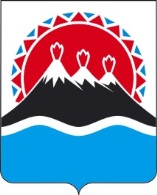 П О С Т А Н О В Л Е Н И ЕПРАВИТЕЛЬСТВА  КАМЧАТСКОГО КРАЯг. Петропавловск-КамчатскийВ соответствии со статьей 781 Бюджетного кодекса Российской Федерации, постановлением Правительства Российской Федерации от 07.05.2017 №541 «Об общих требованиях к нормативным правовым актам, муниципальным правовым актам, регулирующим предоставление субсидий некоммерческим организациям, не являющимся государственными (муниципальными) учреждениями», постановлением Правительства Камчатского края от 29.11.2013 №554-П «О государственной программе Камчатского края «Развитие внутреннего и въездного туризма в Камчатском крае»ПРАВИТЕЛЬСТВО ПОСТАНОВЛЯЕТ:1. Утвердить Порядок предоставления из краевого бюджета субсидий некоммерческим организациям в Камчатском крае в целях финансового обеспечения деятельности, связанной с реализацией отдельных мероприятий государственной программы Камчатского края «Развитие внутреннего и въездного туризма в Камчатском крае», утвержденной постановлением Камчатского края от 29.11.2013 №554-П, согласно приложению к настоящему постановлению.2. Настоящее постановление вступает в силу через 10 дней после дня его официального опубликования.Губернатор Камчатского края					           В. И. ИлюхинСОГЛАСОВАНО:Агентство по туризму и внешним связям Камчатского краяИсп. Маркеленкова Ирина Анатольевнател. 22-09-95 (доб. 268)Приложение к постановлениюПравительства Камчатского края от _____________ № _________Порядокпредоставления из краевого бюджета субсидий некоммерческим организациям в Камчатском крае в целях финансового обеспечения деятельности, связанной с реализацией отдельных мероприятий государственной программы Камчатского края «Развитие внутреннего и въездного туризма в Камчатском крае», утвержденной постановлением Камчатского края от 29.11.2013 №554-П1. Настоящий Порядок регулирует вопросы предоставления из краевого бюджета субсидий некоммерческим организациям в Камчатском крае в целях финансового обеспечения деятельности, связанной с реализацией мероприятий государственной программы Камчатского края «Развитие внутреннего и въездного туризма в Камчатском крае», утвержденной постановлением Правительства Камчатского края от 29.11.2013 №554-П (далее Программа), включенных в согласованный Агентством по туризму и внешним связям Камчатского края (далее Агентство) план мероприятий на соответствующий финансовый год по реализации подпрограмм 1-2 Программы (далее субсидии).2. Субсидии носят целевой характер и не могут быть израсходованы на цели, не предусмотренные настоящим Порядком.3. Субсидии предоставляются Агентством в пределах бюджетных ассигнований, предусмотренных законом о краевом бюджете на соответствующий финансовый год и на плановый период, и лимитов бюджетных обязательств, доведенных Агентству в рамках соответственно подпрограмм 1-2 Программы.4. К категории получателей субсидий относятся некоммерческие организации в Камчатском крае, созданные в форме автономных некоммерческих организаций, учредителем которых является Камчатский край.5. Отбор получателей субсидий для предоставления субсидий осуществляется по следующим критериям:1) получатели субсидий являются организациями, относящимися к сфере туризма на территории Камчатского края;2) одним из предметов уставной деятельности получателей субсидий является:а) организация и реализация мероприятий по созданию комфортной информационной среды в сфере туризма в Камчатском крае;б) организация и реализация мероприятий региональных проектов и программ развития туризма в Камчатском крае, содействующих продвижению въездного и внутреннего туризма в Камчатском крае, популяризации отдельных видов туризма, повышению качества туристских услуг;в) организация и реализация мероприятий региональных проектов и программ развития туризма в Камчатском крае, способствующих развитию туристской инфраструктуры на территории Камчатского края;г) организация мероприятий по поддержке субъектов малого и среднего предпринимательства, осуществляющих свою деятельность в туристской отрасли Камчатского края.6. Отбор получателей субсидий для предоставления субсидий осуществляется по результатам рассмотрения документов, представленных получателями субсидий в соответствии с частью 10 настоящего Порядка.7. Условиями предоставления субсидий являются:1) соответствие получателя субсидий на первое число месяца, предшествующего месяцу, в котором планируется заключение соглашения о предоставлении субсидий, следующим требованиям:а) у получателя субсидий отсутствуют неисполненные обязанности по уплате налогов, сборов, страховых взносов, пеней, штрафов, процентов, подлежащих уплате в соответствии с законодательством Российской Федерации о налогах и сборах;б) у получателя субсидий отсутствует просроченная задолженность по возврату в краевой бюджет субсидий, бюджетных инвестиций, предоставленных в том числе в соответствии с иными нормативными правовыми актами Камчатского края, и иная просроченная задолженность перед краевым бюджетом;в) получатель субсидий не находится в процессе реорганизации, ликвидации, банкротства;2) наличие согласованного Агентством плана мероприятий на соответствующий финансовый год по реализации подпрограмм 1-2 Программы с указанием сроков проведения мероприятий и размера средств, необходимых для их реализации.8. Субсидии предоставляются на основании соглашения о предоставлении субсидий, которое заключается на финансовый год. Соглашение о предоставлении субсидий заключается в соответствии с типовой формой, утвержденной Министерством финансов Камчатского края.9. Обязательными условиями предоставления субсидий, включаемыми в соглашения о предоставлении субсидий, и договоры (соглашения), заключенные в целях исполнения обязательств по соглашениям о предоставлении субсидий, являются согласие соответственно получателей субсидий и лиц, являющихся поставщиками (подрядчиками, исполнителями) по договорам (соглашениям), заключенным в целях исполнения обязательств по соглашениям о предоставлении субсидий, на осуществление Агентством и органами государственного финансового контроля проверок соблюдения ими условий, целей и порядка предоставления субсидий и запрет приобретения за счет полученных средств, предоставленных в целях финансового обеспечения затрат получателей субсидий, иностранной валюты (за исключением операций, осуществляемых в соответствии с валютным законодательством Российской Федерации при закупке (поставке) высокотехнологичного импортного оборудования, сырья и комплектующих изделий, а также связанных с достижением целей предоставления указанных средств иных операций, определенных настоящим Порядком).10. Получатель субсидий для заключения соглашения о предоставлении субсидий и предоставления субсидий представляют в Агентство следующие документы:1) заявку на предоставление субсидий в произвольной форме с указанием счета, на который в соответствии с бюджетным законодательством Российской Федерации перечисляются субсидии;2) копии учредительных документов получателя субсидий, заверенные в установленном порядке;3) справку, подписанную руководителем получателя субсидий, подтверждающую соответствие получателя субсидий условиям, указанным в пункте 1 части 7 настоящего Порядка;4) план мероприятий по реализации на соответствующий финансовый год подпрограмм 1-2 Программы с указанием сроков проведения мероприятий и размера средств, необходимых для их реализации;5) расчет потребности средств субсидий по форме, установленной Агентством.11. Агентство в течение 5 рабочих дней со дня поступления документов, указанных в части 10 настоящего Порядка, рассматривает их и принимает решение о предоставлении субсидий либо об отказе в предоставлении субсидий.12. В случае принятия решения об отказе в предоставлении субсидий Агентство в течение 5 рабочих дней со дня принятия такого решения направляет получателю субсидий уведомление о принятом решении с обоснованием причин отказа.13. Основаниями для отказа в предоставлении субсидий являются:1) несоответствие получателя субсидий категории, критериям отбора получателей субсидий, условиям предоставления субсидий, установленным частями 4, 5 и 7 настоящего Порядка;2) несоответствие представленных получателем субсидий документов требованиям, установленным частью 10 настоящего Порядка;3) непредставление или представление не в полном объеме получателем субсидий документов, указанных в части 10 настоящего Порядка;4) наличие в представленных получателем субсидий документах недостоверных сведений.14. В случае принятия решения о предоставлении субсидий Агентство в течение 5 рабочих дней со дня принятия такого решения заключает с получателем субсидий соглашение о предоставлении субсидий.15. Перечисление субсидий осуществляется в соответствии с планом-графиком перечисления субсидий, являющимся неотъемлемой частью соглашения о предоставлении субсидий.На основании плана-графика перечисления субсидий Агентство издает приказ о предоставлении субсидий и перечисляет средства субсидий на счет получателя субсидий, банковские реквизиты которого указаны в заявке на предоставление субсидий, в течение 5 рабочих дней со дня издания приказа о представлении субсидии.16. В случае принятия решения об отказе в предоставлении субсидий Агентство в течение 5 рабочих дней со дня принятия такого решения направляет в адрес получателя субсидий уведомление о принятом решении с обоснованием причин отказа.17. Размер субсидии определяется Агентством на основании расчета потребности средств субсидий.18. Показатели результативности предоставления субсидий и их значения, а также сроки и формы представления получателями субсидий отчетности о достижении данных показателей устанавливаются соглашением о предоставлении субсидий.19. Получатель субсидий представляет в Агентство отчет об использовании полученных средств субсидий в порядке и сроки, установленные соглашением о предоставлении субсидий.20. Агентство и органы государственного финансового контроля осуществляют обязательную проверку соблюдения получателем субсидий условий, целей и порядка предоставления субсидий.21. Остаток неиспользованных средств субсидий подлежит возврату в краевой бюджет на лицевой счет Агентства в течение 20 рабочих дней со дня получения уведомления Агентства об их возврате.22. В случае установления фактов нарушения получателем субсидий целей, условий и порядка предоставления субсидий, а также недостижения показателей результативности предоставления субсидий, установленных соглашением о предоставлении субсидий, субсидии подлежат возврату в краевой бюджет на лицевой счет Агентства в течение 20 рабочих дней со дня получения уведомления Агентства об их возврате.23. Письменное уведомление о возврате субсидий направляется Агентством в течение 10 рабочих дней со дня выявления обстоятельств, указанных в частях 21 и 22 настоящего Порядка.Пояснительная запискак проекту постановления Правительства Камчатского края об утверждении Порядка предоставления из краевого бюджета субсидий некоммерческим организациям в Камчатском крае в целях финансового обеспечения деятельности, связанной с реализацией отдельных мероприятий государственной программы Камчатского края «Развитие внутреннего и въездного туризма в Камчатском крае», утвержденной постановлением Камчатского края от 29.11.2013 №554-ПНастоящий проект постановления Правительства Камчатского края подготовлен в целях установления Порядка предоставления из краевого бюджета субсидий некоммерческим организациям в Камчатском крае в целях финансового обеспечения деятельности, связанной с реализацией отдельных мероприятий государственной программы Камчатского края «Развитие внутреннего и въездного туризма в Камчатском крае», утвержденной постановлением Камчатского края от 29.11.2013 №554-П.Порядок определяет:1) категории получателей субсидий;2) критерии отбора получателей субсидий;3) порядок осуществления отбора получателей субсидий;4) условия предоставления субсидий;5) порядок заключения соглашения о предоставлении субсидий;6) основания для отказа в предоставлении субсидий;7) порядок возврата субсидий или остатка неиспользованных средств.Принятие представленного постановления Правительства Камчатского края не потребует выделения дополнительных финансовых средств из краевого бюджета.В соответствии с постановлением Правительства Камчатского края от 06.06.2013 №233-П «Об утверждении Порядка проведения оценки регулирующего воздействия проектов нормативных правовых актов Камчатского края и экспертизы нормативных правовых актов Камчатского края» проект постановления Правительства Камчатского края оценке регулирующего воздействия не подлежит.В соответствии с постановлением Правительства Камчатского края от 18.05.2010 №228-П «Об утверждении Положения о порядке проведения антикоррупционной экспертизы нормативных правовых актов и проектов нормативных правовых актов исполнительных органов государственной власти Камчатского края» настоящий проект постановления Правительства Камчатского края 04.05.2018 года размещен на Едином портале проведения независимой антикоррупционной экспертизы и общественного обсуждения проектов нормативных правовых актов Камчатского края (htths://npaproject.kamgov.ru) в срок до 16.05.2018.№Об утверждении Порядка предоставления из краевого бюджета субсидий некоммерческим организациям в Камчатском крае в целях финансового обеспечения деятельности, связанной с реализацией отдельных мероприятий государственной программы Камчатского края «Развитие внутреннего и въездного туризма в Камчатском крае», утвержденной постановлением Камчатского края от 29.11.2013 №554-ПВице-губернатор Камчатского края- руководитель Аппарата Губернатораи Правительства Камчатского краяА.Ю. ВойтовНачальник Главного правового управления Губернатора и Правительства Камчатского краяС.Н. ГудинМинистр финансовКамчатского краяС.Г. ФилатовРуководитель Агентства по туризму и внешним связям Камчатского краяЕ.А. Стратонова